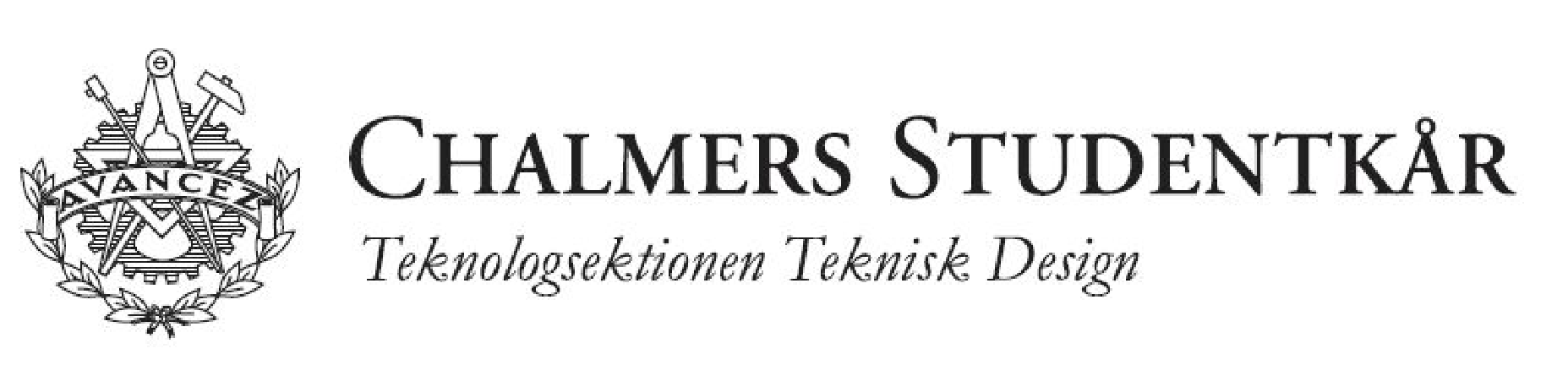 Motion 201X-XX-XX MOTIONÄR Motionsnamn 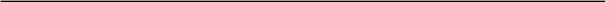 Bakgrund (Text som förklarar vad och varför motionen ska göras) Yrkande Med ovanstående som bakgrund yrkar motionären att	Första yrkandet att	Ev. andra yrkandet  Motionärer genom _____________________	 Första motionär _____________________	 Ev. andra motionär 